Об утверждении муниципального задания муниципальному казенному учреждению «Североуральский городской архив»на 2020 год и плановый период 2021 и 2022 годовРуководствуясь постановлением Администрации Североуральского городского округа от 29.12.2017 № 1447 «О Порядке формирования муниципального задания на оказание муниципальных услуг (выполнение работ) в отношении муниципальных учреждений Североуральского городского округа и финансового обеспечения выполнения муниципального задания», в целях  формирования муниципального задания на 2020 год и плановый период 2021 и 2022 годов муниципальному казенному учреждению «Североуральский городской архив», Администрация Североуральского городского округа ПОСТАНОВЛЯЕТ:1. Утвердить муниципальное задание муниципальному казенному учреждению «Североуральский городской архив» на 2020 год и плановый период 2021 и 2022 годов (прилагается). 2. Муниципальному казенному учреждению «Североуральский городской архив»:1) опубликовать муниципальное задание на официальном сайте ГМУ для размещения информации о государственных (муниципальных) учреждениях (www.bus.gov.ru);2) обеспечить выполнение объемов и показателей муниципального задания3. Установить, что настоящее постановление вступает в силу с момента подписания и распространяет свое действие на правоотношения, возникшие 
с 01 января 2020 года. 4. Контроль за исполнением настоящего постановления возложить на исполняющего обязанности Первого заместителя Главы Администрации Североуральского городского округа В.В. Паслера.5. Опубликовать настоящее постановление на официальном сайте Администрации Североуральского городского округа.Глава Североуральского городского округа           	 	  	       В.П. Матюшенко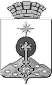 АДМИНИСТРАЦИЯ СЕВЕРОУРАЛЬСКОГО ГОРОДСКОГО ОКРУГА ПОСТАНОВЛЕНИЕАДМИНИСТРАЦИЯ СЕВЕРОУРАЛЬСКОГО ГОРОДСКОГО ОКРУГА ПОСТАНОВЛЕНИЕ20.01.2020                                                                                                           № 41                                                                                                          № 41г. Североуральскг. Североуральск